Гвидо ТартаљаЗНА ОН УНАПРЕДвежбањаОДГОВОРИ НА ПИТАЊА: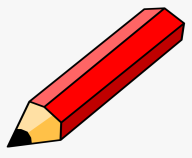 По чему препознајеш да је „Зна он унапред“ драмски текст?____________________________________________________________________________________Где се драмски текстови изводе?____________________________________________________________________________________Где се дешава радња у овом драмском тексту?____________________________________________________________________________________Кад се завеса спусти, још се чује смех ученика из Мишиног одељења. Чему се смеју?________________________________________________________________________________________________________________________________________________________________________Шта је теби у овом драмском тексту смешно?________________________________________________________________________________________________________________________________________________________________________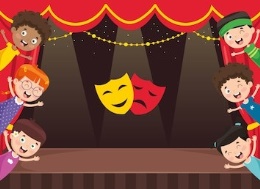 Зашто Миша касни? Повежи дане и разлоге.Уторак                                          Миша је хватао миша.Среда                                            Опекао се врелом кафом.Четвртак                                       Задржао се у пекари.Петак                                            Покидала му се пертла.Субота                                          Стићи ће му тетка из Ниша.Зашто учитељ није укорио Мишу? Зашто му није дао јединицу?________________________________________________________________________________________________________________________________________________________________________